DECLARAÇÃO DE ACEITE DE ORIENTADORJoão Pessoa, ____ de ___________________ de _______. Prezado Presidente da Comissão de Trabalho de Conclusão de Curso do Bacharelado em 	Biotecnologia da 	UFPB, eu, 	Professor _______________________________________________________________________, lotado no Departamento de ______________________________, declaro que aceito orientar o TCC do acadêmico ____________________________________________________________________, matricula nº ________________, na minha área de atuação profissional, no semestre ______________.  ___________________________________________ 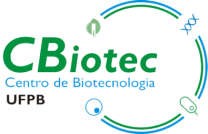 (Assinatura) 